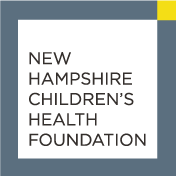 Sandi Van Scoyoc Legacy Award NominationInformation About Nominee
 Individual     Organization NamePositionOrganizationAddressTelephoneEmail address of nominee or contact person at nominated organizationInformation About NominatorName of person making the nominationTelephone numberEmail addressArea of Commitment or InnovationWhich of the New Hampshire Children’s Health Foundation’s priority areas has the nominee advanced? Reducing or preventing childhood trauma Increasing access to children's health insurance coverage Promoting oral health  Promoting healthy eating or active living Supporting DetailIn two pages or less please tell us why the nominee is worthy of recognition. Specifically:How the nominee has demonstrated an exemplary and aspirational commitment or innovation to improve the health and wellness of children and families.
The impact the nominee or the nominee’s work has had on the community.Please email this form and supporting detail to applications@NHChildrensHealthFoundation.org. 